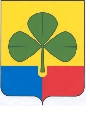 КОНТРОЛЬНО – СЧЕТНАЯ   ПАЛАТААГАПОВСКОГО МУНИЦИПАЛЬНОГО РАЙОНА 457400  с. Агаповка, ул. Пролетарская, 29А, тел: 2-11-37, 2-14-36ЗАКЛЮЧЕНИЕ № 46-2020На проект Решения Собрания депутатов Агаповского муниципального района «О внесении изменений в Решение Собрания депутатов Агаповского муниципального района от 14.05.2014 г. № 515 «О бюджетном процессе в Агаповском муниципальном районе Челябинской области» (Проект Решения)19 октября 2020 г.Проект решения был представлен на финансово-экономическую экспертизу в Контрольно-счетную палату Собранием депутатов Агаповского муниципального района (письмо от 14.10.2020 г. № 207).Контрольно-счетная палата Агаповского муниципального района, рассмотрев материалы к представленному Проекту решения, отмечает следующее.Проект решения был подготовлен и представлен для утверждения в Собрание депутатов Управлением финансов Агаповского муниципального района.Изменения в решение Собрания депутатов Агаповского муниципального от 14.05.2014 г. № 515 «О бюджетном процессе в Агаповском муниципальном районе Челябинской области» с внесенными изменениями от 30.10.2015 г. № 30, от 25.11.2016 г. № 158, от 27.04.2018 г. № 309,от 11.12.2019 г. № 508 (далее Положение № 515) вносятся в виде дополнения статьями 47-1,47-2, 47-3, изложения в новой редакции в  статье 5 пункт 12, в статье 9 пункты 40,42,44,51, в статье 37 часть 1 абзац 1, статьи 42.    В статье 5 исключены пункты 3), 4), 7), 8), в статье 37 исключен в части 1 абзац 2. В статьи 6, 8, 9, 36, 37,38,39, 47, 48 внесены изменения, дополнения. Приостановлено до 01.01.2021 абзац 1 части 1 статьи 27, часть 1 статьи 45.Вносимые изменения в Положение № 515 соответствуют требованиям  Бюджетного Кодекса Российской Федерации.Выводы:На основании вышеизложенного, Контрольно-счетная палата считает, что предложенный проект Решения соответствует нормам действующего бюджетного законодательства. Контрольно-счетная палата рекомендует Управлению финансов Агаповского муниципального района довести до сельских поселений Агаповского муниципального района изменения в Положение № 515. Рассмотрев предложенный на экспертизу проект Решения, рекомендуем данный проект Решения к рассмотрению Собранием депутатов Агаповского муниципального района.  Председатель Контрольно-счетной палаты                                                      Г.К. Тихонова 